Cortland Enlarged City School District End of Year APPR Evaluation Summary	2021-22Teacher: ________________________________________	Building:  ____________________________________Observation  Rating	                 		 			_______Rubric Score 		__H  __E  __D __ I  RatingState Provided Growth Score						_______	                          __H  __E  __D __ I  RatingDistrict Student Performance  -  			        	      	 _______	                          __H  __E  __D __ I  RatingFinal Rating:  ____________				    	 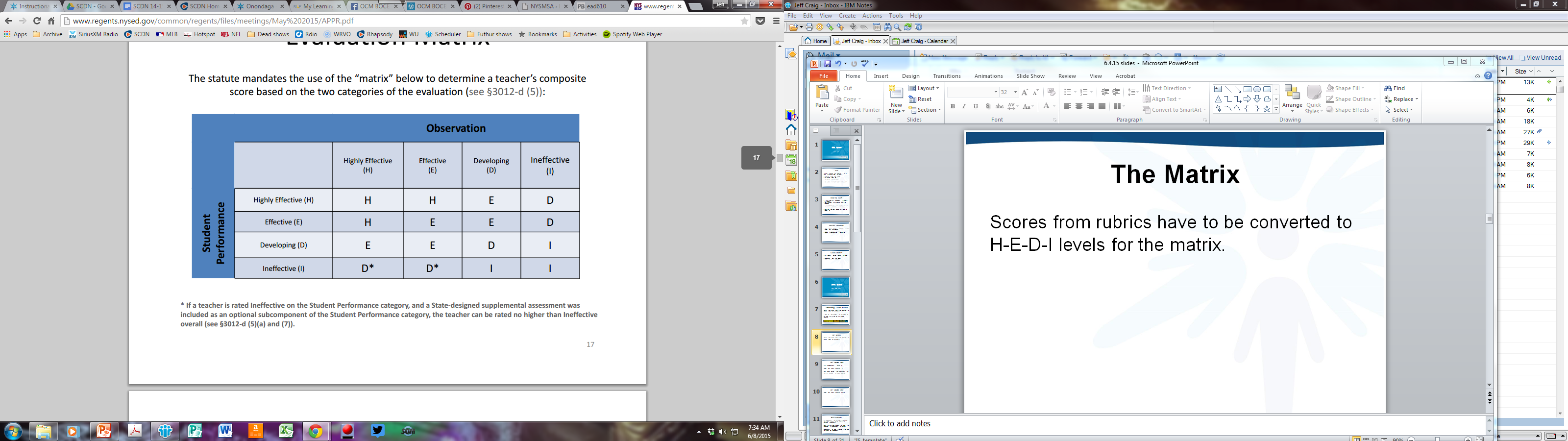 Evaluator Comments from End-Of-Year Meeting:Teacher Comments from End-Of-Year Meeting:				______						______					_____			Staff Signature					Administrative Signature				Date	Overall Rating from RubricsOverall Rating from RubricsMinimumMaximum(highly effective) H3.54.00(effective) E2.53.49(developing) D1.52.49(ineffective) I0.01.49Advisory Score (Applies to 4-8 ELA and Math Only)Transition ScoreState Provided Growth ScoreDistrict Student PerformanceHEDI Observation HEDI ObservationOverall HEDI RatingOverall HEDI Rating